‍‍Freddielyn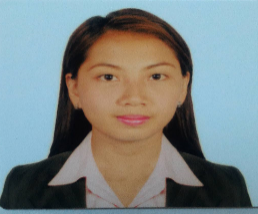 Career Objectives:To have an adequate training and excellent professional and personal growth, to encounter challenges and learn new things and apply my knowledge and skills to contribute for the betterment of the company.Work Experience:BONIFICIO GLOBAL CITY, TAGUIG CITYMarch 27, 2015- June 18, 2016Project HR AssociateJob Summary:Verifies candidate’s background and contacting references.Conduct orientation such as vision, mission and company policy to newly hired employees.Prepare documents for end of contracts employeesEnroll new employees by issuing forms and application: verifying completion.Validate payroll in relevant data of employees. ( absences, leave, late)Check and verify BillingsMaintain employee records, enter information into spreadsheet and database for new employees and update records of current employees. ( employee’s name, address, job title and pay rate)Set appointment to applicants and endorse to interviewer.Provides secretarial support by entering, formatting, and printing information; organizing work; answering the telephone; relaying messages; maintaining equipment and suppliesMaintains employee confidence and protects operations by keeping human resource information confidential.Tritech Macrosystems IncorporatedBONIFACIO GLOBAL CITY, TAGUIG CITY, PHILIPPINESOcober 27, 2012- March 23, 2015AutoCAD OperatorJob Summary:Making 2 Dimensional drawing for Plumbing and Fire Protection Works.Used AutoCAD Software to prepare Blueprints and drawings ( Floor plan and Sectional View)Assist with the coordination between designer client and associated tradesMaintain project schedule in accordance with the projects plan.Works every closely to the project manager and engineer in laying out the appropriate drawings as to ensure optimum performance in the construction of the systems and/ or the presentation to the clients.Responsible for some design elements ( fittings measurements)Provide drawings to engineer for site works.Responsible of as-built plan for plumbing and fire protection works.Prepare permits for site works.Prepare Billings and Invoices.Knowledgeable in 3 Dimensional.CENTER FOR EDUCATIONAL MEASUREMENTJanuary 2010- February 2012Part-time Test ExaminerJob Summary:As a test examiner, we administer the exams of the students from private schools.Give instructions on how to fill up and answer the form correctly.To watch closely and secure that no one is cheating or using any device.To ensure that all papers submitted by students must count before leaving the room Personal Information:Age				:	26Birthdate			:	October 6, 1990Civil Status			:	SingleHeight				:	5’2”Weight				:	90 lbsLanguage Proficiency		:	Filipino / EnglishSkills and Interests:Proficiency in advance in AutoCAD, Microsoft Office (Advance Excel, Power Point, Word)Short Course:Certificate of Completion in AutoCAD 2013 with Color Rendering.Educational Background:University of Makati (Tertiary Education)Makati City, Metro Manila, Philippines                  BS in PSYCHOLOGY2007-2012Passi National High School (Secondary Education)Passi City, Philippines
2003-2006Passi I Central School (Primary Education)Passi City, PhilippinesJob Seeker Name:Freddielyn / CV No: 1901334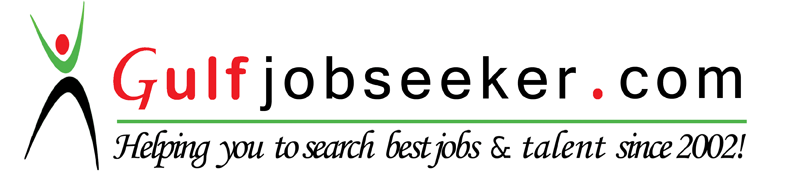 To buy the contact details of this registered candidate,send email with your company name and position available tocvcontacts@gulfjobseekers.com or call +971504753686